安全评价报告信息公布表机构名称湖北景深安全技术有限公司湖北景深安全技术有限公司湖北景深安全技术有限公司资质证号APJ-（鄂）-002APJ-（鄂）-002委托单位五峰赤诚生物科技股份有限公司五峰赤诚生物科技股份有限公司五峰赤诚生物科技股份有限公司五峰赤诚生物科技股份有限公司五峰赤诚生物科技股份有限公司五峰赤诚生物科技股份有限公司项目名称五峰赤诚生物科技股份有限公司安全现状评价报告五峰赤诚生物科技股份有限公司安全现状评价报告五峰赤诚生物科技股份有限公司安全现状评价报告五峰赤诚生物科技股份有限公司安全现状评价报告五峰赤诚生物科技股份有限公司安全现状评价报告五峰赤诚生物科技股份有限公司安全现状评价报告业务类别其他其他其他其他其他其他安全评价过程控制情况安全评价过程控制情况安全评价过程控制情况安全评价过程控制情况安全评价过程控制情况安全评价过程控制情况安全评价过程控制情况安全评价项目管理项目组长项目组长技术负责人技术负责人过程控制负责人过程控制负责人安全评价项目管理郭辉郭辉王正飞王正飞余海波余海波编制过程报告编制人报告编制人报告提交日期报告提交日期报告审核人报告审批人编制过程李祥太、周智鑫李祥太、周智鑫2021年8月2021年8月谭  辉王正飞安全评价项目参与人员姓名认定专业安全评价师从业识别卡/证书编号安全评价师从业识别卡/证书编号注册安全工程师注册证号是否专职安全评价项目参与人员郭  辉测绘工程S011032000110192001195S011032000110192001195/专职安全评价项目参与人员贺  琼材料化学S011032000110193001092S011032000110193001092/专职安全评价项目参与人员李  俊采矿工程S011032000110193000864S011032000110193000864/专职安全评价项目参与人员李祥太生物科学S011032000110192001139S011032000110192001139/专职安全评价项目参与人员周智鑫化学工程与工艺S011032000110192001446S011032000110192001446/专职安全评价项目参与人员谭  辉化学S011032000110192001025S011032000110192001025/专职安全评价项目参与人员余海波弹药工程与爆炸技术S011032000110193001025S011032000110193001025/专职安全评价项目参与人员王正飞自动化S011032000110192001415S011032000110192001415/专职项目简介项目简介项目简介项目简介项目简介项目简介项目简介五峰赤诚生物科技股份有限公司成立于2004年11月5日，法人代表陈赤清，注册地址宜昌市五峰渔洋关镇天池路8号，主要经营范围包括食品添加剂食用单宁酸、食品添加剂没食子酸丙酯、饲料添加剂没食子酸丙酯、混合型饲料添加剂、植物提取物、有机酸、单宁酸、没食子酸的生产和销售；货物或技术进出口生产（国家禁止或涉及行政审批的货物和技术进出口除外）；工业及城市固体废物无害化处置；再生资源回收（不含固体废物、危险废物、报废汽车等需经相关部门批准的项目）；矿产品（不含限制、禁止经营的项目）收购、销售；光固化涂料制造（不含工商登记前置审批事项）；新材料、精细化学品及生物医药的技术开发、技术咨询；化工产品与化工原料销售（不含危险爆炸化学品及国家限制经营的品种）；五倍子蚜虫培育及基地建设；五倍子系列产品收购、加工、销售（依法须经批准的项目，经相关部门批准后方可开展经营活动）等。五峰赤诚生物科技股份有限公司成立于2004年11月5日，法人代表陈赤清，注册地址宜昌市五峰渔洋关镇天池路8号，主要经营范围包括食品添加剂食用单宁酸、食品添加剂没食子酸丙酯、饲料添加剂没食子酸丙酯、混合型饲料添加剂、植物提取物、有机酸、单宁酸、没食子酸的生产和销售；货物或技术进出口生产（国家禁止或涉及行政审批的货物和技术进出口除外）；工业及城市固体废物无害化处置；再生资源回收（不含固体废物、危险废物、报废汽车等需经相关部门批准的项目）；矿产品（不含限制、禁止经营的项目）收购、销售；光固化涂料制造（不含工商登记前置审批事项）；新材料、精细化学品及生物医药的技术开发、技术咨询；化工产品与化工原料销售（不含危险爆炸化学品及国家限制经营的品种）；五倍子蚜虫培育及基地建设；五倍子系列产品收购、加工、销售（依法须经批准的项目，经相关部门批准后方可开展经营活动）等。五峰赤诚生物科技股份有限公司成立于2004年11月5日，法人代表陈赤清，注册地址宜昌市五峰渔洋关镇天池路8号，主要经营范围包括食品添加剂食用单宁酸、食品添加剂没食子酸丙酯、饲料添加剂没食子酸丙酯、混合型饲料添加剂、植物提取物、有机酸、单宁酸、没食子酸的生产和销售；货物或技术进出口生产（国家禁止或涉及行政审批的货物和技术进出口除外）；工业及城市固体废物无害化处置；再生资源回收（不含固体废物、危险废物、报废汽车等需经相关部门批准的项目）；矿产品（不含限制、禁止经营的项目）收购、销售；光固化涂料制造（不含工商登记前置审批事项）；新材料、精细化学品及生物医药的技术开发、技术咨询；化工产品与化工原料销售（不含危险爆炸化学品及国家限制经营的品种）；五倍子蚜虫培育及基地建设；五倍子系列产品收购、加工、销售（依法须经批准的项目，经相关部门批准后方可开展经营活动）等。五峰赤诚生物科技股份有限公司成立于2004年11月5日，法人代表陈赤清，注册地址宜昌市五峰渔洋关镇天池路8号，主要经营范围包括食品添加剂食用单宁酸、食品添加剂没食子酸丙酯、饲料添加剂没食子酸丙酯、混合型饲料添加剂、植物提取物、有机酸、单宁酸、没食子酸的生产和销售；货物或技术进出口生产（国家禁止或涉及行政审批的货物和技术进出口除外）；工业及城市固体废物无害化处置；再生资源回收（不含固体废物、危险废物、报废汽车等需经相关部门批准的项目）；矿产品（不含限制、禁止经营的项目）收购、销售；光固化涂料制造（不含工商登记前置审批事项）；新材料、精细化学品及生物医药的技术开发、技术咨询；化工产品与化工原料销售（不含危险爆炸化学品及国家限制经营的品种）；五倍子蚜虫培育及基地建设；五倍子系列产品收购、加工、销售（依法须经批准的项目，经相关部门批准后方可开展经营活动）等。五峰赤诚生物科技股份有限公司成立于2004年11月5日，法人代表陈赤清，注册地址宜昌市五峰渔洋关镇天池路8号，主要经营范围包括食品添加剂食用单宁酸、食品添加剂没食子酸丙酯、饲料添加剂没食子酸丙酯、混合型饲料添加剂、植物提取物、有机酸、单宁酸、没食子酸的生产和销售；货物或技术进出口生产（国家禁止或涉及行政审批的货物和技术进出口除外）；工业及城市固体废物无害化处置；再生资源回收（不含固体废物、危险废物、报废汽车等需经相关部门批准的项目）；矿产品（不含限制、禁止经营的项目）收购、销售；光固化涂料制造（不含工商登记前置审批事项）；新材料、精细化学品及生物医药的技术开发、技术咨询；化工产品与化工原料销售（不含危险爆炸化学品及国家限制经营的品种）；五倍子蚜虫培育及基地建设；五倍子系列产品收购、加工、销售（依法须经批准的项目，经相关部门批准后方可开展经营活动）等。五峰赤诚生物科技股份有限公司成立于2004年11月5日，法人代表陈赤清，注册地址宜昌市五峰渔洋关镇天池路8号，主要经营范围包括食品添加剂食用单宁酸、食品添加剂没食子酸丙酯、饲料添加剂没食子酸丙酯、混合型饲料添加剂、植物提取物、有机酸、单宁酸、没食子酸的生产和销售；货物或技术进出口生产（国家禁止或涉及行政审批的货物和技术进出口除外）；工业及城市固体废物无害化处置；再生资源回收（不含固体废物、危险废物、报废汽车等需经相关部门批准的项目）；矿产品（不含限制、禁止经营的项目）收购、销售；光固化涂料制造（不含工商登记前置审批事项）；新材料、精细化学品及生物医药的技术开发、技术咨询；化工产品与化工原料销售（不含危险爆炸化学品及国家限制经营的品种）；五倍子蚜虫培育及基地建设；五倍子系列产品收购、加工、销售（依法须经批准的项目，经相关部门批准后方可开展经营活动）等。五峰赤诚生物科技股份有限公司成立于2004年11月5日，法人代表陈赤清，注册地址宜昌市五峰渔洋关镇天池路8号，主要经营范围包括食品添加剂食用单宁酸、食品添加剂没食子酸丙酯、饲料添加剂没食子酸丙酯、混合型饲料添加剂、植物提取物、有机酸、单宁酸、没食子酸的生产和销售；货物或技术进出口生产（国家禁止或涉及行政审批的货物和技术进出口除外）；工业及城市固体废物无害化处置；再生资源回收（不含固体废物、危险废物、报废汽车等需经相关部门批准的项目）；矿产品（不含限制、禁止经营的项目）收购、销售；光固化涂料制造（不含工商登记前置审批事项）；新材料、精细化学品及生物医药的技术开发、技术咨询；化工产品与化工原料销售（不含危险爆炸化学品及国家限制经营的品种）；五倍子蚜虫培育及基地建设；五倍子系列产品收购、加工、销售（依法须经批准的项目，经相关部门批准后方可开展经营活动）等。现场开展工作情况现场开展工作情况现场开展工作情况现场开展工作情况现场开展工作情况现场开展工作情况现场开展工作情况勘察人员郭辉、周智鑫郭辉、周智鑫郭辉、周智鑫郭辉、周智鑫郭辉、周智鑫郭辉、周智鑫勘察时间2021.7.152021.7.152021.7.152021.7.152021.7.152021.7.15勘察任务现场勘查、收集并核实业主单位提供的安全现状评价相关资料现场勘查、收集并核实业主单位提供的安全现状评价相关资料现场勘查、收集并核实业主单位提供的安全现状评价相关资料现场勘查、收集并核实业主单位提供的安全现状评价相关资料现场勘查、收集并核实业主单位提供的安全现状评价相关资料现场勘查、收集并核实业主单位提供的安全现状评价相关资料勘察中发现的问题1、各车间临时用电较多，线路未穿管敷设；2、单宁酸车间五倍子浸泡池无防护栏、无盖板，存淹溺安全隐患；3、单宁酸车间二层平台无踢脚；4、单宁酸车间外甲类危险性的乙酸乙酯露天存放；5、厂区未设置消防水池；6、现场检修作业过程中，煤气罐、乙炔瓶露天暴晒且防护间距不符合要求；7、乙酸乙酯属甲类危险物，盛装介质的罐体周边，边生产、边检修，且存动火作业；8、单宁酸等甲类危险物使用场所未安装可燃气体探测装置（《建筑设计防火规范》GB50016-2014（2018版8.4.3））；9、蒸汽锅炉（6t/h）厂房耐火等级不足，不符合《建筑设计防火规范》GB50016-2014（2018版）3.2.5要求；现场电源未穿管敷设，部分电器不防爆（饮水机+插座）；10、锅炉房与办公楼间距约2m，不符合《建筑设计防火规范》GB50016-2014（2018版）表3.4.1的相关要求；11、没食子酸丙酯车间，甲类危险性的正丙醇使用金属开盖器，易产生火花导致燃爆；作业场所电器设备不防爆、电源线未穿管敷设；12、各车间设备、储罐未进行接地电阻检测；生产车间、部分仓库未进行防雷检测；13、没食子酸丙酯车间一电机旋转部位缺少防护罩；14、没食子酸丙酯成品码垛不规范，存安全隐患；15、废水站区域，双氧水储罐周边电源线未穿管敷设；16、没食子酸丙酯干燥工序，室内设员工临时休息区，存临时用电等安全隐患；17、废水站区域，氢氧化钠在线存储量较多；18、危化品仓库厂房耐火等级不符合规范，未设置防爆卸爆装置，与周边建筑物防火间距不足；19、饲料加工车间布袋除尘装置区域，粉尘未及时清理，现场临时用电较多，电源线未穿管敷设；20、厂区内所有消火栓、灭火器均无定期点检记录。大部分灭火器、消火栓被物料堵塞；21、危化品仓库安全出口只有一个；22、五倍子仓库（丙类危险性）电源线老化，存临时用电，电源线未穿管敷设；23、厂区未设置环形消防通道、部分区域通道堵塞后不足4m；24、单宁酸车间、没食子酸丙酯车间、鞣花酸等车间均只设置有一个安全出口，且均有生产作业占用消防通道的现象；25、乙酸乙酯、正丙醇、环己烷、浓硫酸、盐酸、食用纯碱等危险品使用场缺乏安全警示标识以及危险化学品安全周知卡。1、各车间临时用电较多，线路未穿管敷设；2、单宁酸车间五倍子浸泡池无防护栏、无盖板，存淹溺安全隐患；3、单宁酸车间二层平台无踢脚；4、单宁酸车间外甲类危险性的乙酸乙酯露天存放；5、厂区未设置消防水池；6、现场检修作业过程中，煤气罐、乙炔瓶露天暴晒且防护间距不符合要求；7、乙酸乙酯属甲类危险物，盛装介质的罐体周边，边生产、边检修，且存动火作业；8、单宁酸等甲类危险物使用场所未安装可燃气体探测装置（《建筑设计防火规范》GB50016-2014（2018版8.4.3））；9、蒸汽锅炉（6t/h）厂房耐火等级不足，不符合《建筑设计防火规范》GB50016-2014（2018版）3.2.5要求；现场电源未穿管敷设，部分电器不防爆（饮水机+插座）；10、锅炉房与办公楼间距约2m，不符合《建筑设计防火规范》GB50016-2014（2018版）表3.4.1的相关要求；11、没食子酸丙酯车间，甲类危险性的正丙醇使用金属开盖器，易产生火花导致燃爆；作业场所电器设备不防爆、电源线未穿管敷设；12、各车间设备、储罐未进行接地电阻检测；生产车间、部分仓库未进行防雷检测；13、没食子酸丙酯车间一电机旋转部位缺少防护罩；14、没食子酸丙酯成品码垛不规范，存安全隐患；15、废水站区域，双氧水储罐周边电源线未穿管敷设；16、没食子酸丙酯干燥工序，室内设员工临时休息区，存临时用电等安全隐患；17、废水站区域，氢氧化钠在线存储量较多；18、危化品仓库厂房耐火等级不符合规范，未设置防爆卸爆装置，与周边建筑物防火间距不足；19、饲料加工车间布袋除尘装置区域，粉尘未及时清理，现场临时用电较多，电源线未穿管敷设；20、厂区内所有消火栓、灭火器均无定期点检记录。大部分灭火器、消火栓被物料堵塞；21、危化品仓库安全出口只有一个；22、五倍子仓库（丙类危险性）电源线老化，存临时用电，电源线未穿管敷设；23、厂区未设置环形消防通道、部分区域通道堵塞后不足4m；24、单宁酸车间、没食子酸丙酯车间、鞣花酸等车间均只设置有一个安全出口，且均有生产作业占用消防通道的现象；25、乙酸乙酯、正丙醇、环己烷、浓硫酸、盐酸、食用纯碱等危险品使用场缺乏安全警示标识以及危险化学品安全周知卡。1、各车间临时用电较多，线路未穿管敷设；2、单宁酸车间五倍子浸泡池无防护栏、无盖板，存淹溺安全隐患；3、单宁酸车间二层平台无踢脚；4、单宁酸车间外甲类危险性的乙酸乙酯露天存放；5、厂区未设置消防水池；6、现场检修作业过程中，煤气罐、乙炔瓶露天暴晒且防护间距不符合要求；7、乙酸乙酯属甲类危险物，盛装介质的罐体周边，边生产、边检修，且存动火作业；8、单宁酸等甲类危险物使用场所未安装可燃气体探测装置（《建筑设计防火规范》GB50016-2014（2018版8.4.3））；9、蒸汽锅炉（6t/h）厂房耐火等级不足，不符合《建筑设计防火规范》GB50016-2014（2018版）3.2.5要求；现场电源未穿管敷设，部分电器不防爆（饮水机+插座）；10、锅炉房与办公楼间距约2m，不符合《建筑设计防火规范》GB50016-2014（2018版）表3.4.1的相关要求；11、没食子酸丙酯车间，甲类危险性的正丙醇使用金属开盖器，易产生火花导致燃爆；作业场所电器设备不防爆、电源线未穿管敷设；12、各车间设备、储罐未进行接地电阻检测；生产车间、部分仓库未进行防雷检测；13、没食子酸丙酯车间一电机旋转部位缺少防护罩；14、没食子酸丙酯成品码垛不规范，存安全隐患；15、废水站区域，双氧水储罐周边电源线未穿管敷设；16、没食子酸丙酯干燥工序，室内设员工临时休息区，存临时用电等安全隐患；17、废水站区域，氢氧化钠在线存储量较多；18、危化品仓库厂房耐火等级不符合规范，未设置防爆卸爆装置，与周边建筑物防火间距不足；19、饲料加工车间布袋除尘装置区域，粉尘未及时清理，现场临时用电较多，电源线未穿管敷设；20、厂区内所有消火栓、灭火器均无定期点检记录。大部分灭火器、消火栓被物料堵塞；21、危化品仓库安全出口只有一个；22、五倍子仓库（丙类危险性）电源线老化，存临时用电，电源线未穿管敷设；23、厂区未设置环形消防通道、部分区域通道堵塞后不足4m；24、单宁酸车间、没食子酸丙酯车间、鞣花酸等车间均只设置有一个安全出口，且均有生产作业占用消防通道的现象；25、乙酸乙酯、正丙醇、环己烷、浓硫酸、盐酸、食用纯碱等危险品使用场缺乏安全警示标识以及危险化学品安全周知卡。1、各车间临时用电较多，线路未穿管敷设；2、单宁酸车间五倍子浸泡池无防护栏、无盖板，存淹溺安全隐患；3、单宁酸车间二层平台无踢脚；4、单宁酸车间外甲类危险性的乙酸乙酯露天存放；5、厂区未设置消防水池；6、现场检修作业过程中，煤气罐、乙炔瓶露天暴晒且防护间距不符合要求；7、乙酸乙酯属甲类危险物，盛装介质的罐体周边，边生产、边检修，且存动火作业；8、单宁酸等甲类危险物使用场所未安装可燃气体探测装置（《建筑设计防火规范》GB50016-2014（2018版8.4.3））；9、蒸汽锅炉（6t/h）厂房耐火等级不足，不符合《建筑设计防火规范》GB50016-2014（2018版）3.2.5要求；现场电源未穿管敷设，部分电器不防爆（饮水机+插座）；10、锅炉房与办公楼间距约2m，不符合《建筑设计防火规范》GB50016-2014（2018版）表3.4.1的相关要求；11、没食子酸丙酯车间，甲类危险性的正丙醇使用金属开盖器，易产生火花导致燃爆；作业场所电器设备不防爆、电源线未穿管敷设；12、各车间设备、储罐未进行接地电阻检测；生产车间、部分仓库未进行防雷检测；13、没食子酸丙酯车间一电机旋转部位缺少防护罩；14、没食子酸丙酯成品码垛不规范，存安全隐患；15、废水站区域，双氧水储罐周边电源线未穿管敷设；16、没食子酸丙酯干燥工序，室内设员工临时休息区，存临时用电等安全隐患；17、废水站区域，氢氧化钠在线存储量较多；18、危化品仓库厂房耐火等级不符合规范，未设置防爆卸爆装置，与周边建筑物防火间距不足；19、饲料加工车间布袋除尘装置区域，粉尘未及时清理，现场临时用电较多，电源线未穿管敷设；20、厂区内所有消火栓、灭火器均无定期点检记录。大部分灭火器、消火栓被物料堵塞；21、危化品仓库安全出口只有一个；22、五倍子仓库（丙类危险性）电源线老化，存临时用电，电源线未穿管敷设；23、厂区未设置环形消防通道、部分区域通道堵塞后不足4m；24、单宁酸车间、没食子酸丙酯车间、鞣花酸等车间均只设置有一个安全出口，且均有生产作业占用消防通道的现象；25、乙酸乙酯、正丙醇、环己烷、浓硫酸、盐酸、食用纯碱等危险品使用场缺乏安全警示标识以及危险化学品安全周知卡。1、各车间临时用电较多，线路未穿管敷设；2、单宁酸车间五倍子浸泡池无防护栏、无盖板，存淹溺安全隐患；3、单宁酸车间二层平台无踢脚；4、单宁酸车间外甲类危险性的乙酸乙酯露天存放；5、厂区未设置消防水池；6、现场检修作业过程中，煤气罐、乙炔瓶露天暴晒且防护间距不符合要求；7、乙酸乙酯属甲类危险物，盛装介质的罐体周边，边生产、边检修，且存动火作业；8、单宁酸等甲类危险物使用场所未安装可燃气体探测装置（《建筑设计防火规范》GB50016-2014（2018版8.4.3））；9、蒸汽锅炉（6t/h）厂房耐火等级不足，不符合《建筑设计防火规范》GB50016-2014（2018版）3.2.5要求；现场电源未穿管敷设，部分电器不防爆（饮水机+插座）；10、锅炉房与办公楼间距约2m，不符合《建筑设计防火规范》GB50016-2014（2018版）表3.4.1的相关要求；11、没食子酸丙酯车间，甲类危险性的正丙醇使用金属开盖器，易产生火花导致燃爆；作业场所电器设备不防爆、电源线未穿管敷设；12、各车间设备、储罐未进行接地电阻检测；生产车间、部分仓库未进行防雷检测；13、没食子酸丙酯车间一电机旋转部位缺少防护罩；14、没食子酸丙酯成品码垛不规范，存安全隐患；15、废水站区域，双氧水储罐周边电源线未穿管敷设；16、没食子酸丙酯干燥工序，室内设员工临时休息区，存临时用电等安全隐患；17、废水站区域，氢氧化钠在线存储量较多；18、危化品仓库厂房耐火等级不符合规范，未设置防爆卸爆装置，与周边建筑物防火间距不足；19、饲料加工车间布袋除尘装置区域，粉尘未及时清理，现场临时用电较多，电源线未穿管敷设；20、厂区内所有消火栓、灭火器均无定期点检记录。大部分灭火器、消火栓被物料堵塞；21、危化品仓库安全出口只有一个；22、五倍子仓库（丙类危险性）电源线老化，存临时用电，电源线未穿管敷设；23、厂区未设置环形消防通道、部分区域通道堵塞后不足4m；24、单宁酸车间、没食子酸丙酯车间、鞣花酸等车间均只设置有一个安全出口，且均有生产作业占用消防通道的现象；25、乙酸乙酯、正丙醇、环己烷、浓硫酸、盐酸、食用纯碱等危险品使用场缺乏安全警示标识以及危险化学品安全周知卡。1、各车间临时用电较多，线路未穿管敷设；2、单宁酸车间五倍子浸泡池无防护栏、无盖板，存淹溺安全隐患；3、单宁酸车间二层平台无踢脚；4、单宁酸车间外甲类危险性的乙酸乙酯露天存放；5、厂区未设置消防水池；6、现场检修作业过程中，煤气罐、乙炔瓶露天暴晒且防护间距不符合要求；7、乙酸乙酯属甲类危险物，盛装介质的罐体周边，边生产、边检修，且存动火作业；8、单宁酸等甲类危险物使用场所未安装可燃气体探测装置（《建筑设计防火规范》GB50016-2014（2018版8.4.3））；9、蒸汽锅炉（6t/h）厂房耐火等级不足，不符合《建筑设计防火规范》GB50016-2014（2018版）3.2.5要求；现场电源未穿管敷设，部分电器不防爆（饮水机+插座）；10、锅炉房与办公楼间距约2m，不符合《建筑设计防火规范》GB50016-2014（2018版）表3.4.1的相关要求；11、没食子酸丙酯车间，甲类危险性的正丙醇使用金属开盖器，易产生火花导致燃爆；作业场所电器设备不防爆、电源线未穿管敷设；12、各车间设备、储罐未进行接地电阻检测；生产车间、部分仓库未进行防雷检测；13、没食子酸丙酯车间一电机旋转部位缺少防护罩；14、没食子酸丙酯成品码垛不规范，存安全隐患；15、废水站区域，双氧水储罐周边电源线未穿管敷设；16、没食子酸丙酯干燥工序，室内设员工临时休息区，存临时用电等安全隐患；17、废水站区域，氢氧化钠在线存储量较多；18、危化品仓库厂房耐火等级不符合规范，未设置防爆卸爆装置，与周边建筑物防火间距不足；19、饲料加工车间布袋除尘装置区域，粉尘未及时清理，现场临时用电较多，电源线未穿管敷设；20、厂区内所有消火栓、灭火器均无定期点检记录。大部分灭火器、消火栓被物料堵塞；21、危化品仓库安全出口只有一个；22、五倍子仓库（丙类危险性）电源线老化，存临时用电，电源线未穿管敷设；23、厂区未设置环形消防通道、部分区域通道堵塞后不足4m；24、单宁酸车间、没食子酸丙酯车间、鞣花酸等车间均只设置有一个安全出口，且均有生产作业占用消防通道的现象；25、乙酸乙酯、正丙醇、环己烷、浓硫酸、盐酸、食用纯碱等危险品使用场缺乏安全警示标识以及危险化学品安全周知卡。评价项目其他信息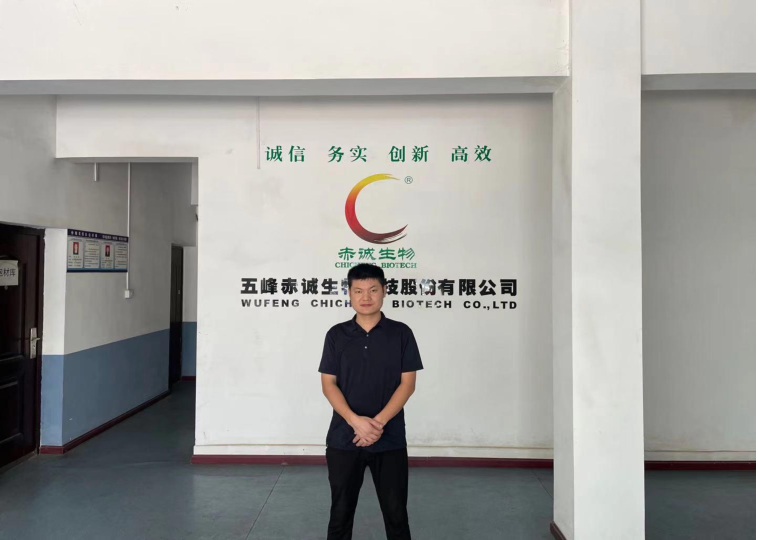 